Open meetingDiscuss potential settlement and litigation strategy for threatened litigation by a separated employeeMeeting may be closed under Minn. Stat. § 13D.05, subd. 3(b) for attorney-client privileged discussions on a potential settlement and litigation strategy for threatened litigation by a separated employee.Vote on potential settlementAdjourn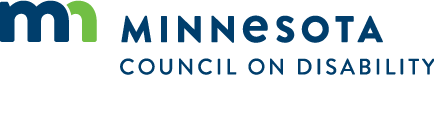 